K9R023/3NS11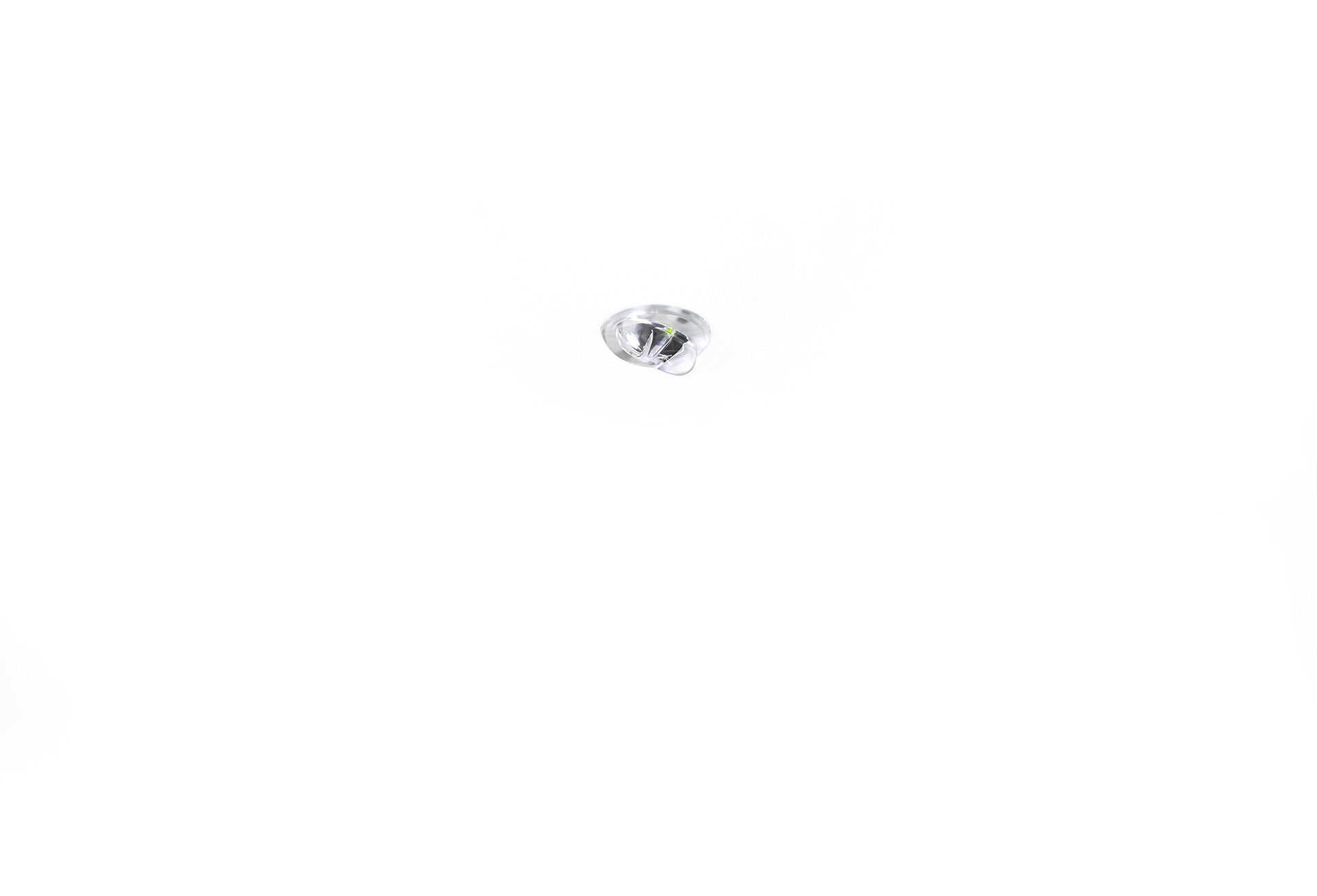 Mini-Nödmodul för belysning av öppna ytor. Infälld.Autonom armatur (innehåller batteri).Dimensioner: Ø 30 mm x 32 mm.Diskreta dimensioner. Kylbaffel i extruderad aluminium. Elektronik i separat box med Automatisk anslutning (upp till 2.5 mm²).Kvadratisk ljusdistribution optimerad för att undvika mörka fält.Lumen nödläge: 220 lm.Energiförbrukning: 0.9 W.Spänning: 220-230V.Varaktighet: 60 minuter. Armaturen inkluderar ljuskälledata, batteridatum och typ enligt SS-EN 60598-2.22.Batteri: 4 x NiMh 1,2V 1,1Ah.Automatisk funktionstest varje vecka, batterikapacitetstest var 13:e vecka i enlighet med SS-EN 50172 och SS-EN62034. Övervakning och styrning via SALI för centralt underhåll. Polaritetsoberoende via 2-tråds buskommunikation.Isoleringsklass: class II.Fotobiologisk säkerhet EN 62471: RISK GROUP 1 UNLIMITED.Kylfläns i extruderat aluminium armaturhus, RAL9003 - vit.IP-klassning: IP20.IK-klassning: IK04.Glödtrådstest: 850°C.5 års garanti på armatur, ljuskälla, drivenhet och batteri.Certifieringar: CE, ENEC.Armaturen har utvecklats och framställts enligt standard EN 60598-1 i ett företag som är ISO 9001 och ISO 14001-certifierat.